CRISPR-Cas9 mouse reagent descriptionCRISPR-Cas9 is a versatile genome editing technology for studying the function of genetic elements. To broadly enable the application of Cas9 in vivo and ex vivo, we established Cre-dependent and constitutively expressing Cas9 knockin mice (Platt et al., Cell 2014). In these mice the CRISPR-Cas9 system can be implemented by delivering Cre and sgRNA to a Cre-dependent mouse or sgRNA to a constitutively Cas9-expressing mouse. Described here are AAV vectors that can be combined with Cas9 in a wide range of applications.List of plasmids described below: 1. AAV:ITR-U6-sgRNA(Kras)-U6-sgRNA(p53)-U6-sgRNA(Lkb1)-pEFS-Rluc-2A-Cre-shortPA-KrasG12D_HDRdonor-ITR (AAV-KPL)2. AAV:ITR-U6-sgRNA(LacZ)-pEFS-Rluc-2A-Cre-WPRE-hGHpA-ITR3. AAV:ITR-U6-sgRNA(backbone)-pEFS-Rluc-2A-Cre-WPRE-hGHpA-ITR4. AAV:ITR-U6-sgRNA(NeuN)-pCBh-Cre-WPRE-hGHpA-ITR5. AAV:ITR-U6-sgRNA(LacZ)-pCBh-Cre-WPRE-hGHpA-ITR6. AAV:ITR-U6-sgRNA(backbone)-pCBh-Cre-WPRE-hGHpA-ITR7. AAV:ITR-U6-sgRNA(NeuN)-hSyn-Cre-2A-EGFP-KASH-WPRE-shortPA-ITR8. AAV:ITR-U6-sgRNA(backbone)-hSyn-Cre-2A-EGFP-KASH-WPRE-shortPA-ITRCRISPR-Cas9 Cre expression vectors for cancer modelingUsing Cas9 mice, Platt et al. simultaneously modeled the dynamics of KRAS, p53 and LKB1, the top three significantly mutated genes in lung adenocarcinoma. Delivery of a single AAV vector (AAV-KPL) in the lung generated loss-of-function mutations in p53 and Lkb1, as well as homology directed repair-mediated KrasG12D mutations, leading to macroscopic tumors of adenocarcinoma pathology. These plasmids as well as a backbone plasmid for cloning new targets are described here.1. AAV:ITR-U6-sgRNA(Kras)-U6-sgRNA(p53)-U6-sgRNA(Lkb1)-pEFS-Rluc-2A-Cre-shortPA-KrasG12D_HDRdonor-ITR (AAV-KPL)This plasmid contains two expression cassettes, Renilla luciferase-2A-Cre recombinase and sgRNAs targeting the mouse genes: Kras, p53, and Lkb1. This plasmid also contains a KrasG12D homology directed repair donor template 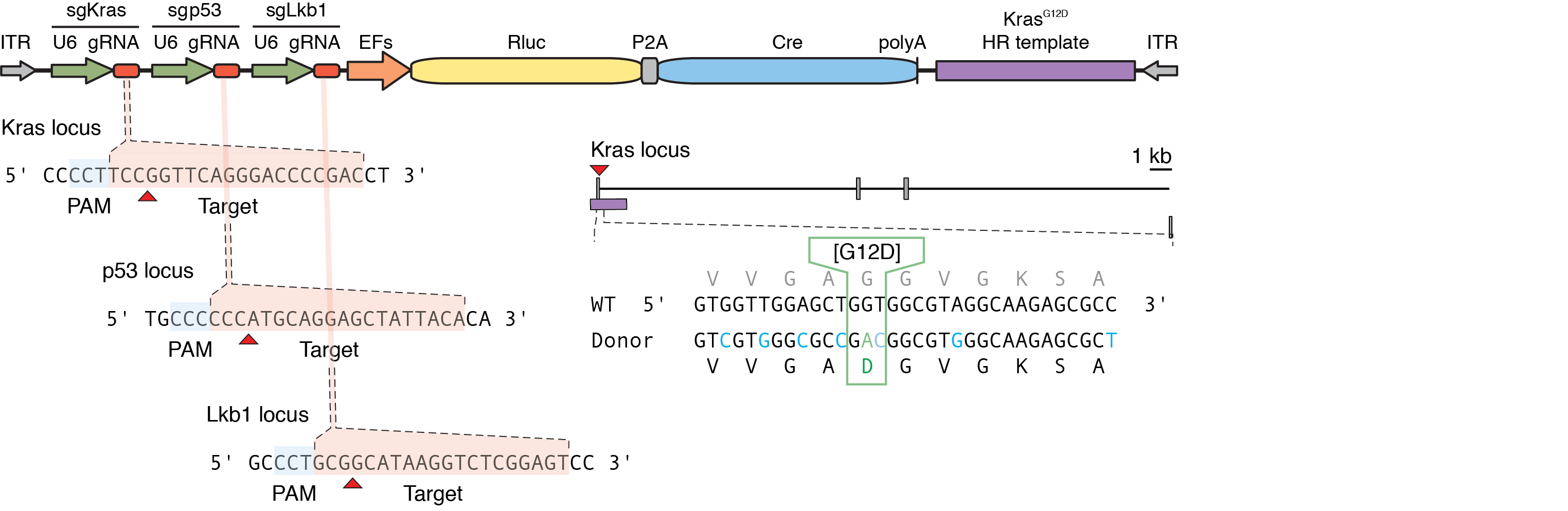 2. AAV:ITR-U6-sgRNA(LacZ)-pEFS-Rluc-2A-Cre-WPRE-hGHpA-ITRThis plasmid contains two expression cassettes, Renilla luciferase-2A-Cre recombinase and an sgRNA targeted to LacZ, which is not present within the mouse genome. This plasmid is used as a control for AAV-KPL. 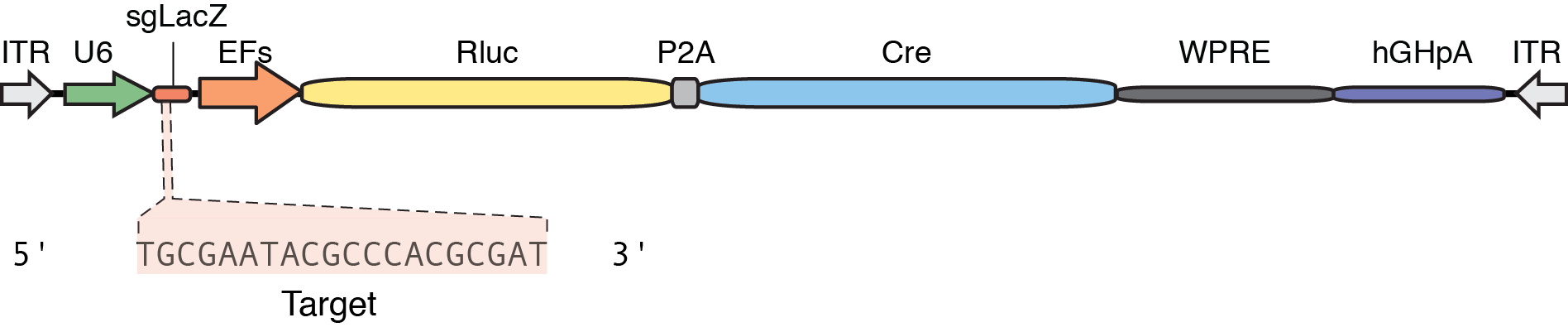 3. AAV:ITR-U6-sgRNA(backbone)-pEFS-Rluc-2A-Cre-WPRE-hGHpA-ITRThis plasmid contains two expression cassettes, Renilla luciferase-2A-Cre recombinase and an sgRNA backbone for cloning new targeted plasmids. The plasmid can be digested using SapI, which will reveal sticky ends to enable the rapid ligation of annealed and phosphorylated oligos designed based on the target site sequence (20bp). The cloning protocol can be found below.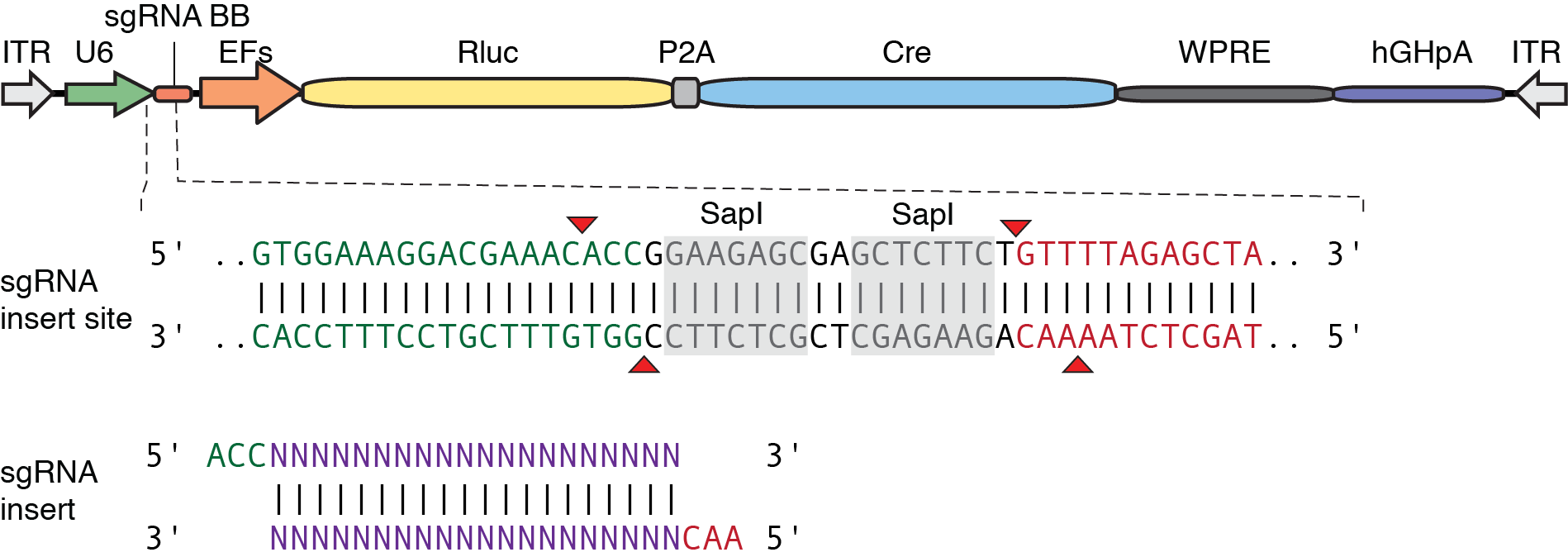 CRISPR-Cas9 Cre expression vectors for genome editing in the brainUsing Cas9 mice Platt et al. demonstrated in vivo genome editing in the brain by AAV-mediated expression of an sgRNA targeting the neuronal-specific gene NeuN. As a control they designed an sgRNA targeting LacZ, which is not present in the mouse genome. These plasmids are described here.4. AAV:ITR-U6-sgRNA(NeuN)-pCBh-Cre-WPRE-hGHpA-ITRThis plasmid contains two expression cassettes, Cre recombinase and an sgRNA targeted to the mouse NeuN gene. 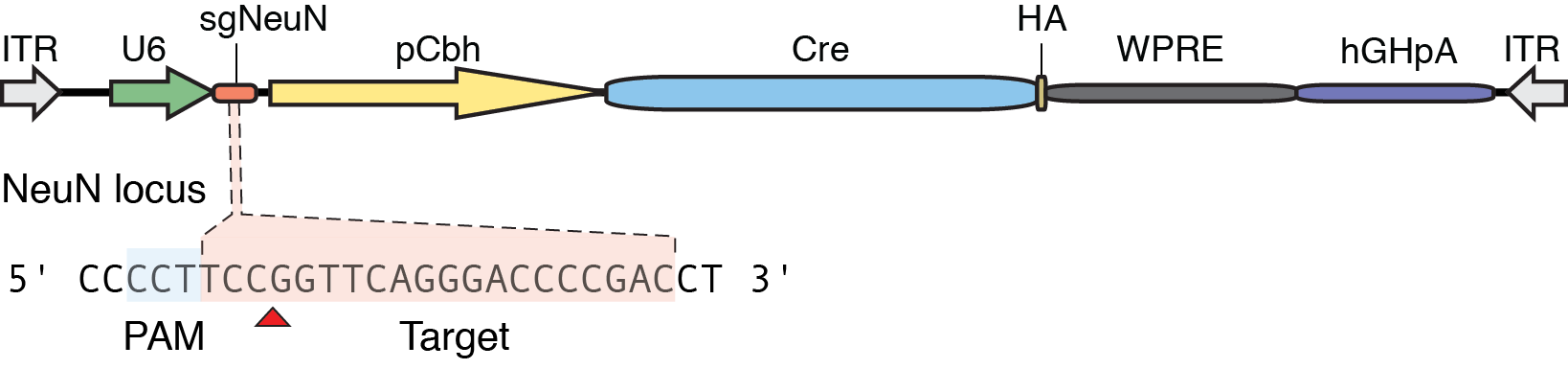 5. AAV:ITR-U6-sgRNA(LacZ)-pCBh-Cre-WPRE-hGHpA-ITRThis plasmid contains two expression cassettes, Cre recombinase and an sgRNA targeted to LacZ, which is not present within the mouse genome.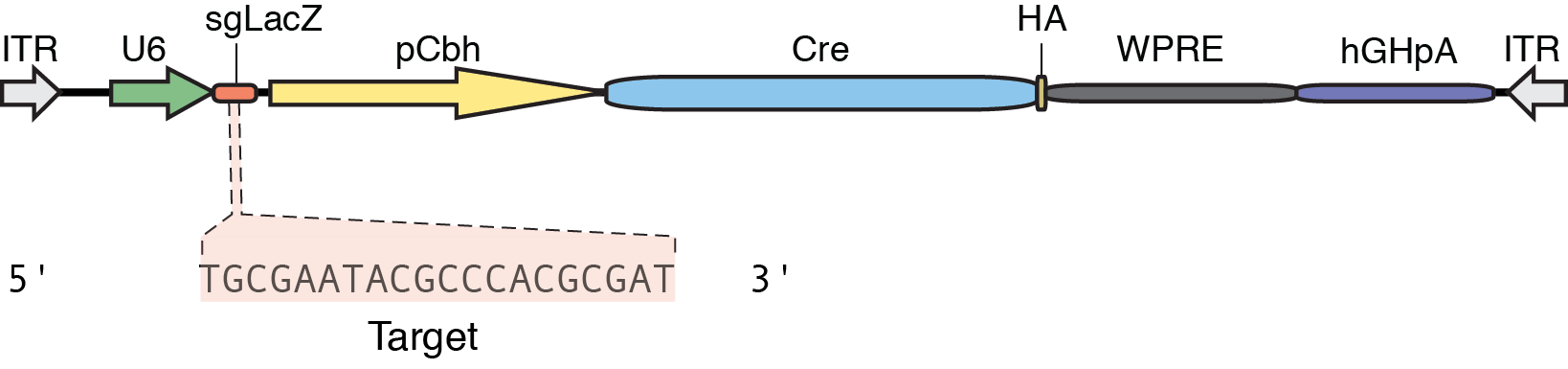 6. AAV:ITR-U6-sgRNA(backbone)-pCBh-Cre-WPRE-hGHpA-ITRThis plasmid contains two expression cassettes, Cre recombinase and an sgRNA backbone for cloning new targeted plasmids. The plasmid can be digested using SapI, which will reveal sticky ends to enable the rapid ligation of annealed and phosphorylated oligos designed based on the target site sequence (20bp). The cloning protocol can be found below.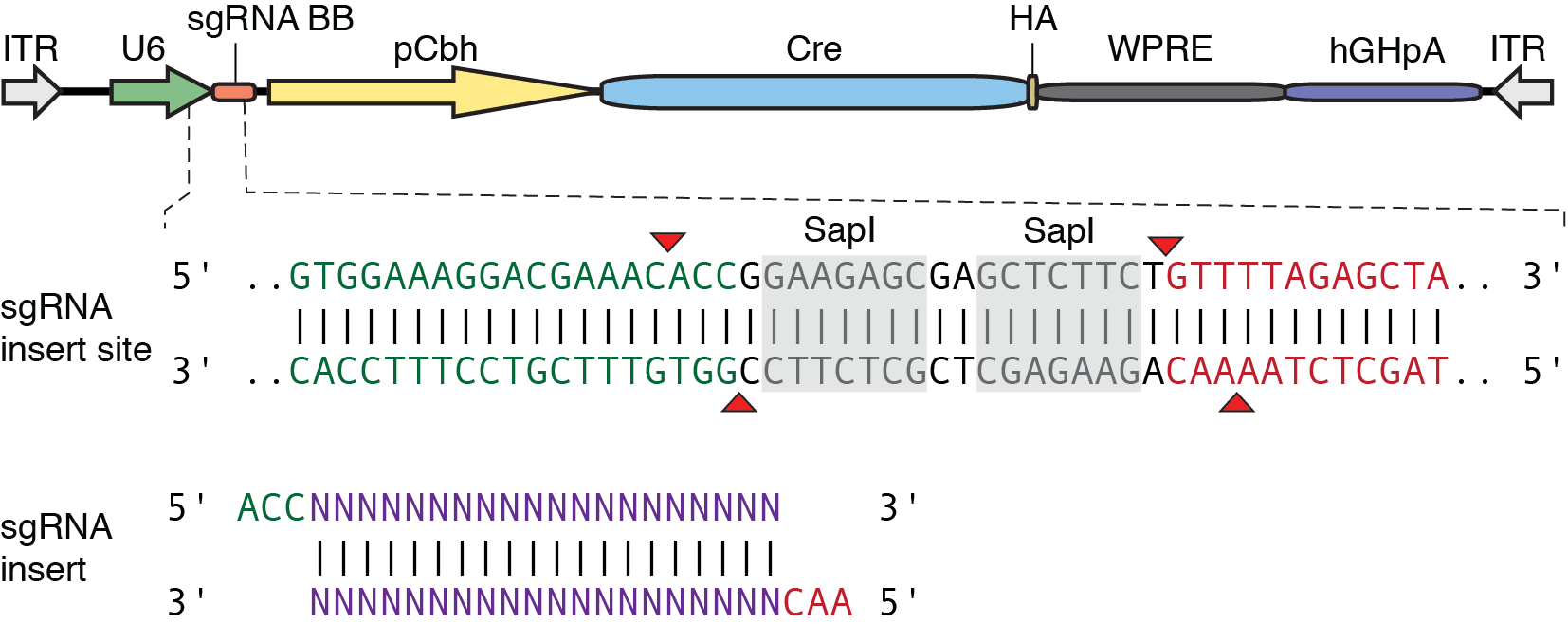 7. AAV:ITR-U6-sgRNA(NeuN)-hSyn-Cre-2A-EGFP-KASH-WPRE-shortPA-ITRThis plasmid enables Cre/loxP recombination and fluorescence assisted sorting of cells and nuclei in addition to sgRNA expression. This plasmid contains two expression cassettes, Cre recombinase-2A-EGFP-KASH and an sgRNA.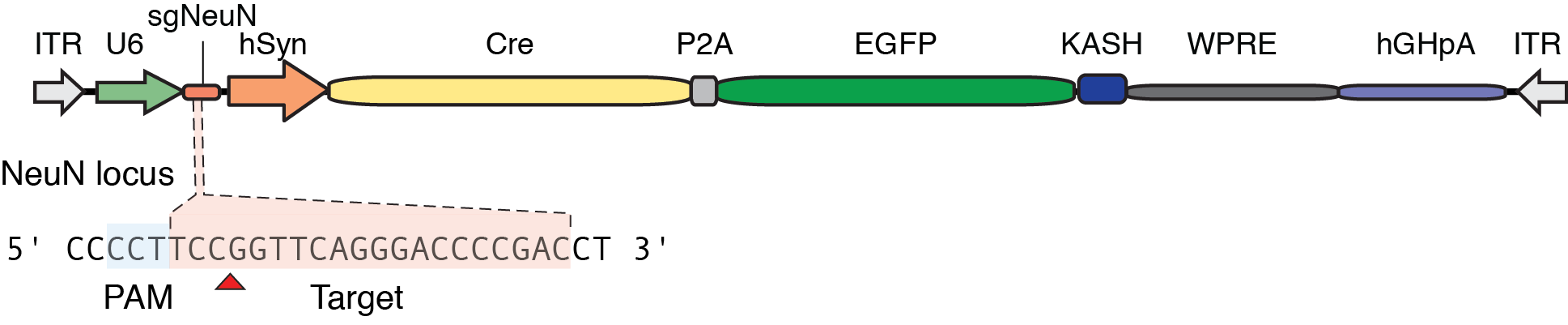 8. AAV:ITR-U6-sgRNA(backbone)-hSyn-Cre-2A-EGFP-KASH-WPRE-shortPA-ITRThis plasmid facilitates Cre/loxP recombination and fluorescence assisted sorting of cells and nuclei in addition to sgRNA expression. This plasmid contains two expression cassettes, Cre recombinase-2A-EGFP-KASH and an sgRNA backbone for cloning new targeted plasmids. The plasmid can be digested using SapI, which will reveal sticky ends to enable the rapid ligation of annealed and phosphorylated oligos designed based on the target site sequence (20bp). The cloning protocol can be found below.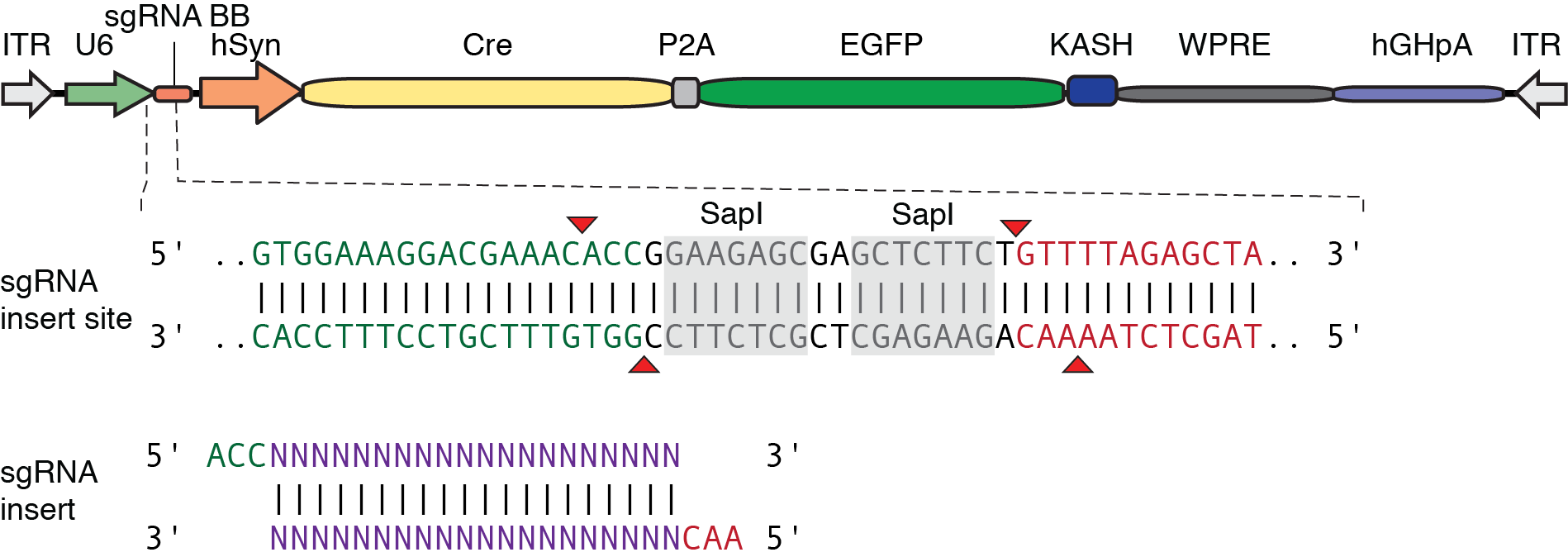 Cloning protocolBackbone vector digestionVector backbone DNA (1 μg)	x μl FastDigest 10x buffer (Thermo)	5 μlSapI (LguI) FastDigest (Thermo)	4 μlFastAP (Thermo)			1 μlH2O					x μl Total					50 μl-Incubate at 37°C for 1 hour.-Purify the digested vector by gen purification (QIAquick Gel Extraction Kit (Qiagen)).Oligo phosphorylation/annealing reactionTop oligo (100 μM)		1 μlBottom oligo (100 μM)	1 μlBuffer A 10x (Thermo)	2 μlATP (25 mM)			1 μlH2O				14 μlPNK (Thermo)		1 μlTotal				20 μl-Incubate at 37°C for 30 min, 95°C for 5 min, ramp to 4°C by 0.1°C/sec.LigationDigested vector (25 ng)			x μlPhosphorlyated/annealed olgios (1:50)	1 μlRapid Ligation Buffer 2x (Enzymatics)	1 μlT7 Ligase (Enzymatics)			0.75 μlH20						x μlTotal						10 μl-Prepare a negative control reaction by excluding Digested vector.-Incubate at room temperature for 10 min.TransformationTransform 1 μl of ligation reaction mixture in 25 μl of Z-competent (Zymo) Stbl3 E. coli (Life).SequencingPrepare a mini prep for 1-4 colonies (QIAprep Spin Miniprep Kit (Qiagen)). Sequence purified plasmid using a U6-Forward sequencing primer: 5’-GAGGGCCTATTTCCCATGATTC-3’.Reagents:SapI (LguI) FastDigest (Thermo) # FD1934FastAP (Thermo) # EF0654PNK (Thermo) # EK0031QIAquick Gel Extraction Kit (Qiagen) # 28704T7 Ligase (Enzymatics) # L6020LZ-competent (Zymo) # T3001Stbl3 E. coli (Life) # C7373-03QIAprep Spin Miniprep Kit (Qiagen) # 27104